БОУ «Русскополянская гимназия №1»Мир природы и человека  1 коррекционный  класс- комплект Тема: «Царство грибов»Подготовилаучитель начальных коррекционных классовПфейфер Кристина МихайловнаРусская поляна , 2024Предмет: Мир природы и человекаРаздел:  Живая природаКласс: 3Тема урока: «Царство грибов»Цель урока: Дать представление о грибах, как об отдельном царстве природы Задачи урока: Образовательные:- формировать представление о наиболее распространенных съедобных и ядовитых грибах;-познакомить со строением гриба - познакомить учащихся с  правилами сбора грибов;Развивающие:-развивать мыслительную активность через дидактическую игру «Верно-неверно» -речь учащихся.- расширять кругозор обучающихся;-совершенствовать умение работать в парах, (коммуникативные, учебные действия);-развивать умение искать и находить информацию, необходимую для решения проблемы (познавательные).Воспитательные:- воспитывать бережное отношение к природе.Оборудование.Для учителя: презентация, конверты с карточки (грибы, растения, животные), схема строения гриба, правила сбора грибов, пазлы (для 4кл.2вариант)Для учащихся: учебник, тетрадь, зеленые, желтые и красные смайлики для самооценки.Ход урока1. Организационно- мотивационный  моментПрозвенел звонокНачинается урок.СЛАЙД1  В природе есть солнце,Оно светит и греет.Так пусть сегодня каждый его лучикНе только согреет вас,Но и придаст вам силы и уверенностиВ ваших знаниях.- Я думаю, что сегодняшний урок принесёт нам радость общения друг с другом. Я желаю, чтобы за время работы вы поднялись на ступеньку выше. Успехов и удачи вам.2. Повторение пройденного.- На прошлом уроке, ребята,  мы с вами побывали в лесу и узнали, какие ягоды там растут.- А сейчас я узнаю, что интересного и полезного вы запомнили о ягодах. Для этого мы проведем игру «Верно – неверно»Я  читаю вам предложения, в которых есть «ошибки», а вы мне  говорите, верно или неверно это высказывание.Собираем только спелые ягоды.Собираем ягоды земляники с кустиками (это так красиво.)Собираем ягоды осторожно, чтобы не повредить растение.Собираем ягоды возле дорог.Пробуем незнакомые ягоды на вкус (надо же знать, вкусные они или нет).Собираем только знакомые ягоды.-Молодцы, вижу, что вы хорошо усвоили знания, которые приобрели на прошлом уроке.3 .Актуализация знаний. Тема урока.А сейчас нам предстоит выполнить еще ряд заданий-Определите, что это за звуки? (звуки природы)СЛАЙД 2- А что такое природа? (Природа – это то, что нас окружает и не создано руками человека). СЛАЙД 3-Какая бывает природа? (Живая и неживая).СЛАЙД 4- Таким образом, на какие две группы мы можем распределить  Живую природу? (Животные и Растения).СЛАЙД 5- молодцы.4. Постановка темы,  учебной цели и задач урока. Создание проблемной ситуации.- У вас на столах в конвертах лежат картинки. Распределите их на царство животных и царство растений.- Есть такие картинки которые вы не отнесли к этим царствам?(покажите)- К какому царству вы отнесете грибы? Мнения разошлись?Вывод: грибы не относятся ни к животным, ни к растениям. Это отдельное царство. СЛАЙД 6- Давайте с вами сформулируем тему нашего урока. Тема нашего урока «Царство грибов.» (записывают тему урока в тетрадь) СЛАЙД7-Как вы думаете, много можно увидеть и узнать, побывав в грибном царстве?.Цель : многообразие грибного царства СЛАЙД 8- А теперь подумайте и скажите, что бы вы хотели узнать о грибах?(Какие грибы, где растут, можно ли их есть, кто питается ими, чем полезны лесу, как правильно собирать грибы).- сегодня на уроке мы ответим с вами на следующие вопросы:СЛАЙД 9Задачи:Где растут грибы?Какие грибы бывают?Строение гриба.Чем питаются грибы?Для чего нужны грибы?Правила сбора грибов.Что можно приготовить из грибов?5.Основной этап урока. Изучение нового материала. -Давайте попробуем ответить на первый вопрос: Где растут грибы? (ответ детей) СЛАЙД 10Грибы в лесу. (В ТАБЛИЦЕ НА ДОСКЕ ГДЕ ПРОПИСАННЫЗАДАЧИ УРОКА СТАВИМ +)-Ребята, а какие грибы знаете вы?- А сейчас давайте познакомимся с грибамиДавайте внимательно послушаем  Валерию и Екатерину они подготовили для нас информацию про грибы.Саша и Матвей у вас будет особенное задание. Соберите пожалуйста все грибы в единую картинку, это пазлы сложите все части по свои местам ( конверт с пазлами)Выступления детей.Белый гриб 11 СЛАЙД (Катя)Белый гриб (боровик)  Он очень похож по форме на бочонок. Шапка этого гриба похожа на круглую подушку и имеет коричневый цвет. Ножка белого гриба очень объемная, белого  цвета. Этот гриб можно собирать с июня по октябрь в хвойных, лиственных или смешанных лесах. Употреблять белый гриб можно в любом виде.Подосиновик 12 СЛАЙД (Лера)Подосиновик (красноголовик) Цвет шляпки может быть от белого до коричневого. В месте надлома мякоть начинает менять цвет, темнеет до черного. Ножка подосиновика очень плотная, крупная, и длинная. На вид подосиновик отличается тем, что у него на ножке черные пятнышки нарисованы как бы горизонтально. Этот гриб можно собирать с начала лета до октября. Он чаще всего встречается в лиственных и смешанных лесах.-Спасибо большое девочки. Присаживайтесь на места. Саша и Матвей вам удалось выполнить ваше задание? Молодцы!-Катя и Лера рассказали нам о некоторых съедобных грибах. А сейчас поднимите глазки на экран и давайте посмотрим, какие еще бывают грибы?(Видео не съедобные грибы)(В ТАБЛИЦЕ НА ДОСКЕ ГДЕ ПРОПИСАННЫЗАДАЧИ УРОКА СТАВИМ +)- Грибы, которые мы обычно видим в лесу, состоят из шляпки и ножки. А под землей от ножек тянутся в разные стороны тонкие белые нити. Это грибница – подземная часть гриба. Шляпка и гриб образуют плодовое тело. (раздать распечатку) СЛАЙД 13-Из каких частей состоит гриб? Подпишите части гриба 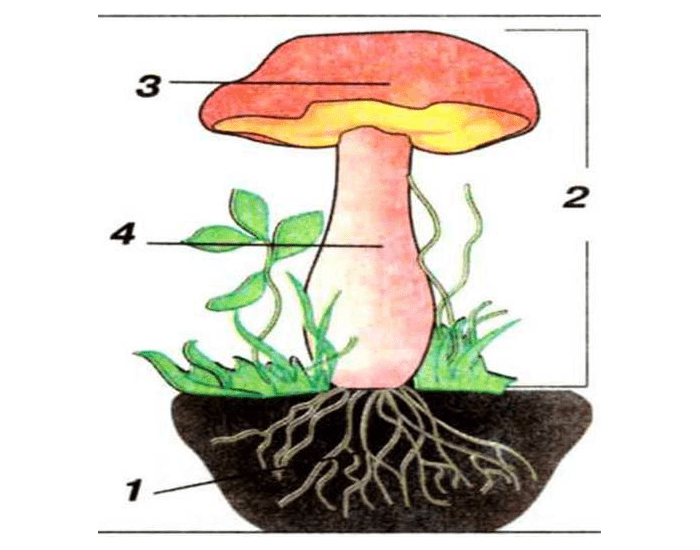  (В ТАБЛИЦЕ НА ДОСКЕ ГДЕ ПРОПИСАННЫЗАДАЧИ УРОКА СТАВИМ +)- Чем питаются грибы? СЛАЙД 14-Грибы не могут сами производить для себя питательные вещества, как растения. Некоторые грибы добывают пищу из остатков растений и животных, находящихся в пне или в почве, или получают её с помощью корней деревьев. Нити грибницы срастаются с корнями деревьев. Так грибы и деревья вместе добывают питание. Деревья дают грибам питательные вещества, сахар, а грибы помогают корням всасывать воду с растворёнными в ней минеральными солями. - Чем питаются грибы? Молодцы!(В ТАБЛИЦЕ НА ДОСКЕ ГДЕ ПРОПИСАННЫЗАДАЧИ УРОКА СТАВИМ +)-А теперь я предлагаю вам немножко отдохнуть.6.ФИЗМИНУТКА СЛАЙД 15 Дети утром рано встали,За грибами в лес пошли. (Ходьба на месте.)Приседали, приседали,Белый гриб в траве нашли. (Приседания.)На пеньке растут опята,Наклонитесь к ним, ребята,Наклоняйся, раз-два-три,И в лукошко набери! (Наклоны.)Вон на дереве орех.Кто подпрыгнет выше всех? (Прыжки.)Если хочешь дотянуться,Надо сильно потянуться. (Потягивания — руки вверх.)Три часа в лесу бродили,Все тропинки исходили. (Ходьба на месте.)Утомил всех долгий путь —Дети сели отдохнуть. (Дети садятся.)Для чего нужны грибы?(Грибы помогают деревьям добывать из почвы воду и минеральные соли. Грибами питаются и лечатся многие животные. Грибы любят собирать люди.)- А где мы с вами может отыскать какую-либо информацию про грибы? Что нам в этом поможет?-Правильно учебник. Артем и Молдир откройте учебник на стр. 22 и просмотрите ее. Для Кати и Леры эта тема уже знакома и поэтому девочки я вам предлагаю  дополнительную информацию про грибы. Давайте прочитаем (Дети читают и отвечают на вопросы.)- Ребята, а кто из вас знает, кого называют грибником?- Правильно .Грибник - это человек который любит собирать грибы. СЛАЙД16Приходилось ли вам собирать? Расскажите о том как и с кем вы собирали грибы?(рассказы детей).  (В ТАБЛИЦЕ НА ДОСКЕ ГДЕ ПРОПИСАННЫЗАДАЧИ УРОКА СТАВИМ +)-А как вы думаете существуют ли какие то правила сбора грибов?-Я бы хотела подарить вам правила сбора грибов. Давайте познакомимся с ними. СЛАЙД 17- Правила сбора грибов (Раздать детям, что бы вклеили в тетрадь)Собирай только хорошо знакомые грибы!Если сомневаешься – гриб в корзину не клади!Не бери старые грибы – в них яд.Грибы срезай ножом или выкручивай!Не собирай грибы возле дорог – в них много вредных веществ!-Запомните их! 7. Закрепление изученного-  все ли грибы можно собирать?(ответы детей)-Правильно грибы бывают не только съедобные, но и ядовитые или несъедобные. Ядовитые грибы очень опасны для человека. Необходимо запомнить, что, если все-таки кто отравился ядовитыми грибами нужно промыть желудок и вызвать врача. Но нужно не забывать, что, то что опасно для человека, полезно для животных, поэтому никогда не сбивайте ядовитые грибы, они являются лекарством для некоторых животных)Вывод: в природе лишних растений нет! Относитесь к ним бережно. СЛАЙД 18(В ТАБЛИЦЕ НА ДОСКЕ ГДЕ ПРОПИСАННЫЗАДАЧИ УРОКА СТАВИМ +)- Ребята, а что можно сделать с собранными грибами? (сварить суп, пожарить, посолить, посушить). СЛАЙД 19(В ТАБЛИЦЕ НА ДОСКЕ ГДЕ ПРОПИСАННЫЗАДАЧИ УРОКА СТАВИМ +)8.Рефлексия- А сейчас я предлагаю вам игру «Верите ли вы, что…»-Я читаю вам вопрос, вы отвечаете «да» или «нет»Итак, верите ли вы, что…:грибы относятся к царству растений? Нетгриб состоит из грибницы и плодового тела? Даплодовое тело состоит из шляпки и ножки? Дагрибница вредит корням деревьев, около которых растёт? Нетгрибы – это богатство леса? Дасамый полезный гриб – это бледная поганка? Нет8. Подведение итогов.- На все ли вопросы, которые ставились в начале урока, мы сумели ответить?-Давайте проверим. Посмотрите, (дети смотрят на доске около каждой задачи стоит +) действительно все задачи  достигнуты, а это значит, что мы со всем справились. 9.Домашнее задание Кирилл, Саша и Матвей – пройти лабиринт 3и- учебник с.22-23 изучить + выполнить задание на карточке (собрать только съедобные грибы)4и- изучить дополнительную информацию в рамочке + разгадать кроссворд 10. Самоанализ урока Ребята я предлагаю вам сейчас оценить наш урок , а сделаем мы это с помощью «светофора». (раскладываю на парты смайлики разных цветов) Ребята на ваших столах лежат 3 вида смайликов красный, желтый, зеленый. Вам необходимо будет выбрать тот смайлик, который подходит именно вам.Выбираем: КРАСНЫЙ- Если урок вам не понравился, задания были трудный и многое было не понятно. ЖЕЛТЫЙ-  Если  только некоторые задания у вас вызвали затруднения. ЗЕЛЕНЫЙ- Если вам все понравилось, урок был интересный, вы узнали много нового, и справились со всеми заданиями. СЛАЙД 20-Поднимите пожалуйста свои смайлики в верх.  -Я рада, что вам понравился урок и что мы сумели ответить с вами на все вопросы.Спасибо вам ребята за работу. Урок окончен. 